
LINDEN HIGH SCHOOL
GIRLS VARSITY GOLFLinden High School Girls Varsity Golf falls to Flushing High School 229-261Monday, September 10, 2018
3:00 PM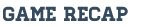 The Linden Girls Varsity Golf team lost a dual match Monday to Flushing by a score of 229-261. The match was played at Flushing Valley Golf Club. Leading the scoring for Linden was sophomore Hanna Baldwin and freshman Kaitlyn Straub who both shot 60. Freshman Ella LaMothe shot a 70 while freshmen Emma Lurvey and Brooke Goll both recorded scores of 71. Sophomore Cassie Most shot 79.